Euroškola Česká Lípa střední odborná škola s.r.o. 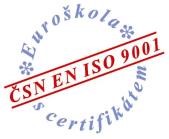 UČEBNÍ PLÁN RVP 63-41-M/01 Ekonomika a podnikání Učební plán ŠVP Bezpečnostní služby 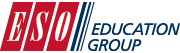 *Odborná praxe:  ročník:  	kurz Přežití v terénu – 3 denní kurz ročník:  	kurz Sebeobrany – 3 denní kurz ročník:  	souvislá odborná praxe ve firmě – 2 týdny ročník:  	souvislá odborná praxe ve firmě – 2 týdny V České Lípě 1. září 2020                  	 	____________________________  	 	 	 	 	 	 	Mgr. Petra Kašparová, ředitelka školy Učební plán ŠVP Ekonomika a služby / ESO / CZ / 09-09                                                                         	    stránka 1 z 1 Povinné vyučovací předměty Zkratka 1. r. 2. r. 3. r. 4. r. Celkem  Český jazyk a rétorika CJR 1 2 2 2 7 Anglický jazyk  ANJ 3 3 3 3 12 Německý jazyk NEJ 3 3 3 3 12 Anglická konverzace AJK 1 1 1 1 4 Německá konverzace NJK 1 1 1 1 4 Matematika MAT 3 2 2 3 10 Dějepis DEJ 2 0 0 0 2 Základy společenských věd ZSV 1 1 1 0 3 Tělesná výchova TEV 2 2 2 2 8 Ekonomika EKO 2 2 2 3 9 Účetnictví a daně UCD 0 2 2 2 6 Základy přírodních věd ZPV 1 1 0 0 2 Zeměpis ZEM 2 0 0 0 2 Písemná komunikace  KOM 1 2 0 0 3 Informační technologie ITE 2 2 0 0 4 Literární výchova LIV 2 2 2 2 8 Bezpečnostní sbory BES 1 0 0 0 1 Kriminalistika KRI 0 1 2 2 5 Speciální fyzická příprava SPP 0 2 2 0 4 Zdravověda a první pomoc ZDV 1 1 0 0 2 Mimořádné události MIU 0 1 1 2 4 Komunikace v policejní praxi KPP 0 0 0 2 2 Právo PRV 1 1 0 0 2 Trestně právní jednání TPJ 0 0 1 2 3 Obchodní činnost OCI 0 0 2 2 4 Technika obchodní činnosti TEC 0 0 1 0 2 Řízení motorových vozidel RMV 0 0 1 0 1 Odborná praxe OPX 1 1 2 2 6 Hodiny BS celkem 31 33 33 34 131 